Quiz 2018- Een succes!Op zaterdag 3 maart waren we weer paraat voor een zoveelste editie van onze jaarlijkse quiz.Nieuw was wel dat we dit jaar dit evenement samen organiseerden met de scoutsgroep van Tereken.De werkploeg had in de voorgaande weken alle nodige voorbereidingen getroffen om er weer een succes van te maken.En dat was het!We konden rekenen op 36 ploegen om de 100 vragen op te lossen.Het presentatieduo liet een lawine van breinbrekers, muziekstukjes, kennistesten en een rode draad op de deelnemers los.De jury verwerkte al deze data totdat we rond 23.30u een winnaar konden bekronen.Door de samenwerking met de scoutsgroep konden we op heel wat meer helpende handen rekenen en liep deze quiz organisatorisch vlekkeloos.De gerealiseerde winst was voor de helft voor de scoutsgroep. De andere helft werd aan de vzw van de scoutsgroep overgemaakt.Een welgemeende dank aan alle medewerkers op de dag zelf en speciaal voor de werkploeg, die door zijn inzet dit prachtig resultaat neerzette!Tot volgend jaar!DDV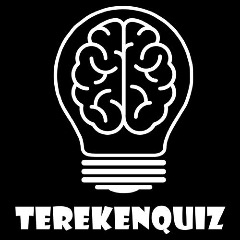 